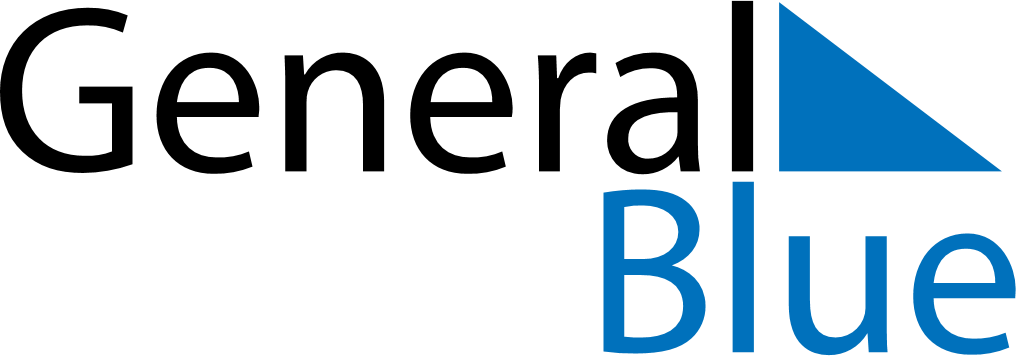 October 2024October 2024October 2024October 2024October 2024October 2024Eupen, Wallonia, BelgiumEupen, Wallonia, BelgiumEupen, Wallonia, BelgiumEupen, Wallonia, BelgiumEupen, Wallonia, BelgiumEupen, Wallonia, BelgiumSunday Monday Tuesday Wednesday Thursday Friday Saturday 1 2 3 4 5 Sunrise: 7:36 AM Sunset: 7:14 PM Daylight: 11 hours and 38 minutes. Sunrise: 7:37 AM Sunset: 7:12 PM Daylight: 11 hours and 34 minutes. Sunrise: 7:39 AM Sunset: 7:10 PM Daylight: 11 hours and 30 minutes. Sunrise: 7:41 AM Sunset: 7:08 PM Daylight: 11 hours and 26 minutes. Sunrise: 7:42 AM Sunset: 7:05 PM Daylight: 11 hours and 23 minutes. 6 7 8 9 10 11 12 Sunrise: 7:44 AM Sunset: 7:03 PM Daylight: 11 hours and 19 minutes. Sunrise: 7:45 AM Sunset: 7:01 PM Daylight: 11 hours and 15 minutes. Sunrise: 7:47 AM Sunset: 6:59 PM Daylight: 11 hours and 11 minutes. Sunrise: 7:49 AM Sunset: 6:57 PM Daylight: 11 hours and 8 minutes. Sunrise: 7:50 AM Sunset: 6:55 PM Daylight: 11 hours and 4 minutes. Sunrise: 7:52 AM Sunset: 6:52 PM Daylight: 11 hours and 0 minutes. Sunrise: 7:53 AM Sunset: 6:50 PM Daylight: 10 hours and 56 minutes. 13 14 15 16 17 18 19 Sunrise: 7:55 AM Sunset: 6:48 PM Daylight: 10 hours and 53 minutes. Sunrise: 7:57 AM Sunset: 6:46 PM Daylight: 10 hours and 49 minutes. Sunrise: 7:58 AM Sunset: 6:44 PM Daylight: 10 hours and 45 minutes. Sunrise: 8:00 AM Sunset: 6:42 PM Daylight: 10 hours and 41 minutes. Sunrise: 8:02 AM Sunset: 6:40 PM Daylight: 10 hours and 38 minutes. Sunrise: 8:03 AM Sunset: 6:38 PM Daylight: 10 hours and 34 minutes. Sunrise: 8:05 AM Sunset: 6:36 PM Daylight: 10 hours and 30 minutes. 20 21 22 23 24 25 26 Sunrise: 8:07 AM Sunset: 6:34 PM Daylight: 10 hours and 27 minutes. Sunrise: 8:08 AM Sunset: 6:32 PM Daylight: 10 hours and 23 minutes. Sunrise: 8:10 AM Sunset: 6:30 PM Daylight: 10 hours and 19 minutes. Sunrise: 8:12 AM Sunset: 6:28 PM Daylight: 10 hours and 16 minutes. Sunrise: 8:13 AM Sunset: 6:26 PM Daylight: 10 hours and 12 minutes. Sunrise: 8:15 AM Sunset: 6:24 PM Daylight: 10 hours and 8 minutes. Sunrise: 8:17 AM Sunset: 6:22 PM Daylight: 10 hours and 5 minutes. 27 28 29 30 31 Sunrise: 7:18 AM Sunset: 5:20 PM Daylight: 10 hours and 1 minute. Sunrise: 7:20 AM Sunset: 5:18 PM Daylight: 9 hours and 58 minutes. Sunrise: 7:22 AM Sunset: 5:16 PM Daylight: 9 hours and 54 minutes. Sunrise: 7:23 AM Sunset: 5:15 PM Daylight: 9 hours and 51 minutes. Sunrise: 7:25 AM Sunset: 5:13 PM Daylight: 9 hours and 47 minutes. 